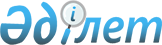 Об определении целевых групп населения в 2015 годуПостановление акимата Камыстинского района Костанайской области от 9 января 2015 года № 3. Зарегистрировано Департаментом юстиции Костанайской области 6 февраля 2015 года № 5357

      В соответствии со статьей 31 Закона Республики Казахстан от 23 января 2001 года «О местном государственном управлении и самоуправлении в Республике Казахстан», статьями 5, 7 Закона Республики Казахстан от 23 января 2001 года «О занятости населения», акимат Камыстинского района ПОСТАНОВЛЯЕТ:



      1. Определить целевыми группами населения в 2015 году следующие категории:



      1) малообеспеченные;



      2) молодежь в возрасте до двадцати одного года;



      3) воспитанники детских домов, дети-сироты и дети, оставшиеся без попечения родителей, в возрасте до двадцати трех лет;



      4) одинокие, многодетные родители, воспитывающие несовершеннолетних детей;



      5) граждане, имеющие на содержании лиц, которые в порядке, установленном законодательством Республики Казахстан, признаны нуждающимися в постоянном уходе, помощи или надзоре;



      6) лица предпенсионного возраста (за два года до выхода на пенсию по возрасту);



      7) инвалиды;



      8) лица, уволенные из рядов Вооруженных Сил Республики Казахстан;



      9) лица, освобожденные из мест лишения свободы и (или) принудительного лечения;



      10) оралманы;



      11) выпускники организаций высшего и послевузовского образования;



      12) лица, высвобожденные в связи с ликвидацией работодателя-юридического лица либо прекращением деятельности работодателя-физического лица, сокращением численности или штата работников;



      13) лица, состоящие на учете службы пробации уголовно-исполнительной инспекции;



      14) лица, потерпевшие от акта терроризма, и лица, учавствовавшие в его пресечении;



      15) молодежь в возрасте от двадцати одного года до двадцати девяти лет;



      16) лица старше пятидесяти лет, зарегистрированные в уполомоченном органе по вопросам занятости в качестве безработных;



      17) лица, зарегистрированнные в уполномоченном органе по вопросам занятости в качестве безработных, не имеющих подходящей работы.



      2. Контроль за исполнением настоящего постановления возложить на заместителя акима района Ахметчина Газиза Гумаровича.



      3. Настоящее постановление вводится в действие по истечении десяти календарных дней после дня его первого официального опубликования.

 

 
					© 2012. РГП на ПХВ «Институт законодательства и правовой информации Республики Казахстан» Министерства юстиции Республики Казахстан
				

      Аким

      Камыстинского районаЖ. Бисимбаев